Additel 671 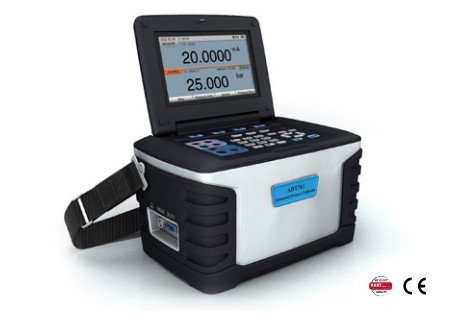 27 Sept 2016Requires a non-traditional termination character – a decimal “0” Must use a GetCommand macro to append “0” to end of the command string(s).Has a High and Low range.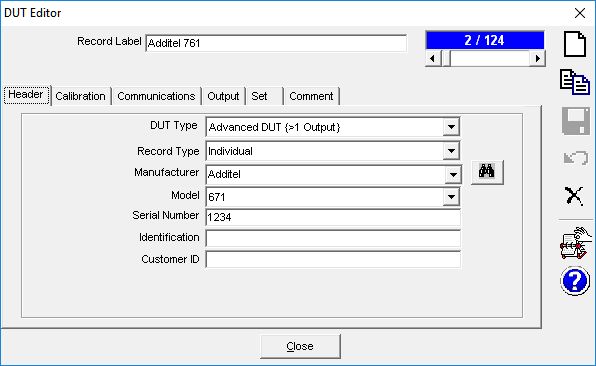 The Command and Response Terminator fields should be empty (delete):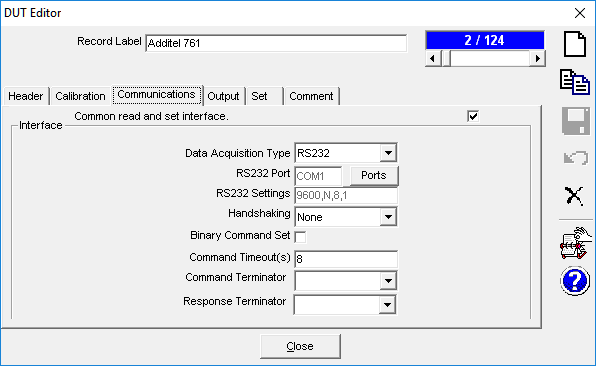 Two Outputs – both are of traditional configuration; Raw-to-Final output is <Same>.  Use Tolerance of ±0.02% Span.   The specifics of each output are in the Edit Commands subsection.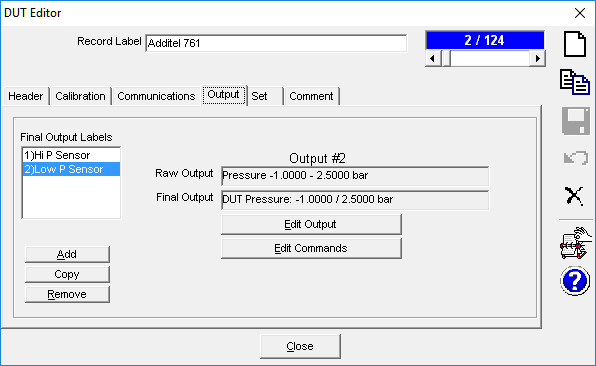 Edit Commands, “Hi P Sensor”:Call GetCommand macro “CSwitchRange0”.  Use a two second delay to allow for hardware change.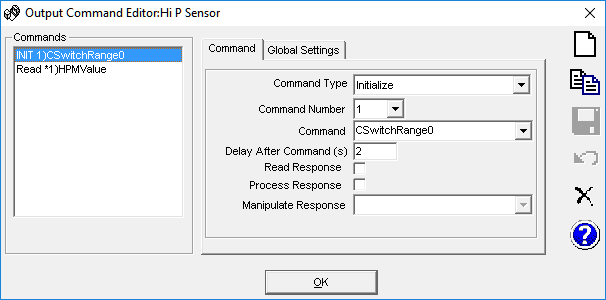 Call GetCommand macro “HPMValue”.  Manipulate the response by stripping all characters up to the third appearance of a semi-colon.  The 761 return string echoes the command line with the measurement appended to the end.  See inset below.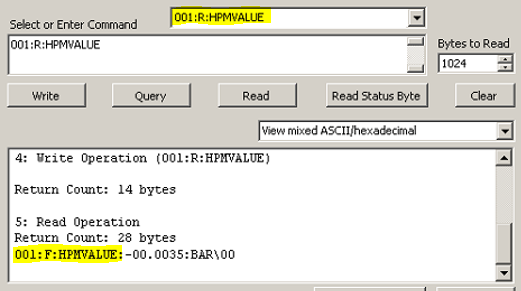 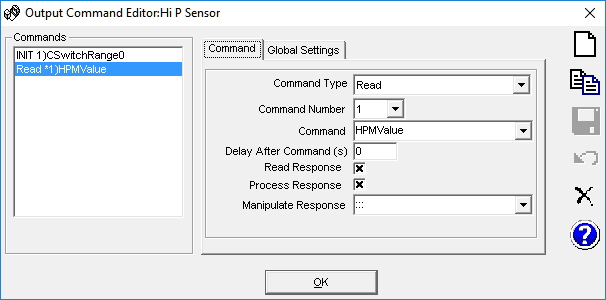 Edit Commands, “Low P Sensor”:Call GetCommand macro “CSwitchRange1”.  Use a two second delay to allow for hardware change.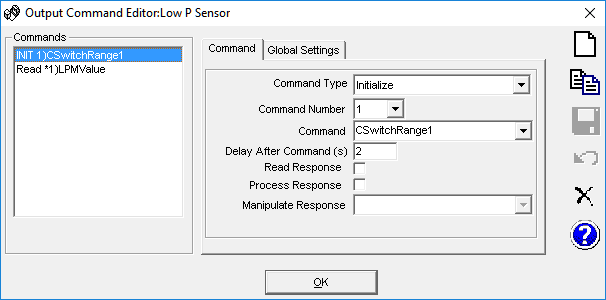 Call GetCommand macro “HPMValue”.  Manipulate the response by stripping all characters up to the third appearance of a semi-colon.  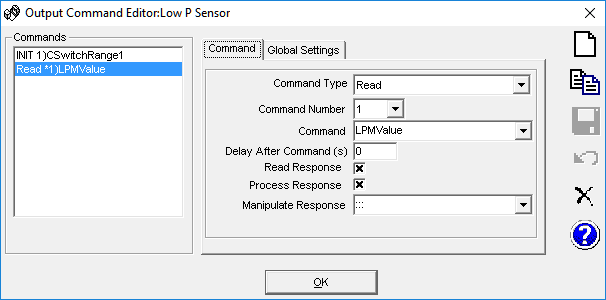 Macros:  Create new GetCommand macros.'**************************************************'Appends a HEX NULL character ("0") to the end'of the command string.'The Additel requires a nonstandard terminating character instead'of the traditional <CR>,<LF> options.'This macro is called in lieu of the normal INITIALIZE command string.'**************************************************Function CSwitchRange0(Target, ChnlSt, SetMode, ParamID, cDevice)CSwitchRange0 = "001:W:CSWITCHRANGE:0" & Chr(0)End Function'**************************************************'Appends a HEX NULL character ("0") to the end'of the command string.'The Additel requires a nonstandard terminating character instead'of the traditional <CR>,<LF> options.'This macro is called in lieu of the normal INITIALIZE command string.'**************************************************Function CSwitchRange1(Target, ChnlSt, SetMode, ParamID, cDevice)CSwitchRange1 = "001:W:CSWITCHRANGE:1" & Chr(0)End Function'**************************************************'Appends a HEX NULL character ("0") to the end'of the command string.'The Additel requires a nonstandard terminating character instead'of the traditional <CR>,<LF> options.'This macro is called in lieu of the normal READ command string.'**************************************************Function HPMValue(Target, ChnlSt, SetMode, ParamID, cDevice)HPMValue = "001:R:HPMVALUE" & Chr(0)End Function'**************************************************'Appends a HEX NULL character ("0") to the end'of the command string.'The Additel requires a nonstandard terminating character instead'of the traditional <CR>,<LF> options.'This macro is called in lieu of the normal READ command string.'**************************************************Function LPMValue(Target, ChnlSt, SetMode, ParamID, cDevice)LPMValue = "001:R:LPMVALUE" & Chr(0)End Function